Dear scholarship applicant:Thank you for your interest in the Delegate Julie Palakovich Carr Scholarship.  Each member of the Maryland General Assembly provides scholarships to Maryland residents, although our application processes vary.  My office awards funds through three mechanisms: 1) directly to students via this application form, 2) through the Universities at Shady Grove, and 3) NAACP scholarships.To apply for a scholarship, you must be a resident of Maryland’s 17th legislative district.  To confirm that you are a District 17 resident, visit http://www.mdelect.net and enter your address.The delegate scholarship is open to community college, undergraduate, and graduate students.  Both full- and part-time students are eligible to apply.  Undergraduate students must maintain at least 6 credits per semester if part-time or at least 12 credits per semester if full-time.  Graduate students must maintain 9 or more credits per semester if full-time, while part-time graduate students must maintain 6-8 credits per semester.The scholarship is for use at a Maryland institution of higher education.  You may only use this scholarship at an out-of-state school if your major is not available at a Maryland school or if you are a Maryland resident serving in the military and are stationed out of state.  The Maryland Higher Education Commission must identify your major as “unique” for you to qualify for out of state use.  To establish unique major status, complete this form. This is a needs-based scholarship.  As such, the amount of scholarship awarded varies based on the financial need of the applicant.  In 2019, the maximum scholarship award given was $2,500 per student.  Additionally, past scholarship applicants have typically had household incomes of less than $100,000.  Note: if your family made more than $100,000 in 2019 but has suffered a financial hardship because of the COVID-19 crisis, I would still encourage you to apply.New this year: any District 17 resident may apply for the scholarship, regardless of citizenship status, so long as they qualify for in state tuition.  If you aren’t sure if you are eligible, please reach out to my office and we’ll assist you.Finally, please note that the scholarship is for a single academic year.  Prior recipients must reapply each year.To apply, submit your application no later than April 9, 2020.  Scholarship applications must be submitted via email; do not mail your application.  We recommend naming your application file as lastname_firstname_2020.Scholarship award decisions will be announced on or before April 20th.  Please contact my office (julie.palakovichcarr@house.state.md.us) should you have any questions.Sincerely,Julie Palakovich CarrJulie Palakovich CarrState Delegate17th Legislative District(301) 858-3037 Julie.PalakovichCarr@house.state.md.us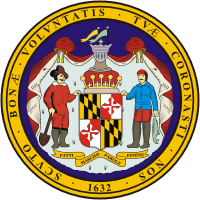 Lowe House Office Building6 Bladen Street, Room 221Annapolis, MD 21401Delegate Scholarship 2020First Name: ____________________		Last Name: __________________________Street Address: ___________________________________________________________City: ___________________________   	State: _____		Zip Code: _________Telephone Number: (___) ___-____	Email Address: _____________________________   Name of high school you attend/graduated from: Name of college/university you will attend in 2020-2021: If the college/university is not located in Maryland, have you submitted a unique major waiver form to the Maryland Higher Education Commission?Yes        		Not yet, but I will ASAPName of major (if decided): Which semester(s) will you be attending in 2020-2021?Academic Year           		Fall Only			Spring Only What is your status as a student?  (Check whichever box applies.)Undergraduate	:	Full Time (12+ credits per semester)		Part Time (6-11 credits per semester)Graduate:		Full Time (9+ credits per semester)		Part Time (6-8 credits per semester)Are you the first person in your family to attend college?Yes		No	Anticipated cost of tuition per year:<$5,000		$5,001-$10,000        $10,001-$15,000$15,001-$20,000	>$20,000		Unsure/have not chosen schoolHave you received a scholarship from my office previously?No		YesIf applicable, total amount of other scholarships awarded for 2020-2021:What was your household’s adjusted gross income for 2019?<$10,000		$10,001-$25,000        $25,001-$50,000$50,001-$75,000	$75,001-$100,000	>$100,001Please describe any extenuating financial circumstances for your family.  For instance, was a parent unemployed in 2019 or is currently unemployed?  Did an immediate family member have costly medical issues?  Are multiple members of your household enrolled in college?   Do you have dependent children?  In other words, please provide any details that will help us to assess your financial need.Please share more about you and why you are pursuing higher education.  Be creative.  For example, you could record a brief video about yourself and upload it to YouTube.  Alternately, you can share an essay that you wrote for another scholarship application; yes—I’m encouraging you to repurpose work you’ve already done.  Feel free to include your career goals, how this scholarship would help you, past community service, etc.  URL for video (or attach the essay on a separate page):APPLICATION CHECKLISTVerify that you meet the eligibility criteria:You and your parents (if you are a dependent) must be residents of District 17 (Rockville and Gaithersburg)You are eligible for in state tuitionYou will be attending a college located in Maryland OR have a unique major waiverYou will be enrolled in at least 6 credits per semester in community college, undergraduate, or graduate institutionComplete the application form on pages 2-3Share a video or essay that provides more information about youEmail application no later than 11:59 pm on April 9, 2020You can expect a confirmation from my office of your application within 10 days of submission.  If you do not hear from my office in that time, please contact us.Scholarship awards will be announced in early May.